IP模块-BLK18EV-S1-38X38-IM V1.03模块-F02接口说明表-核心板接口详细定义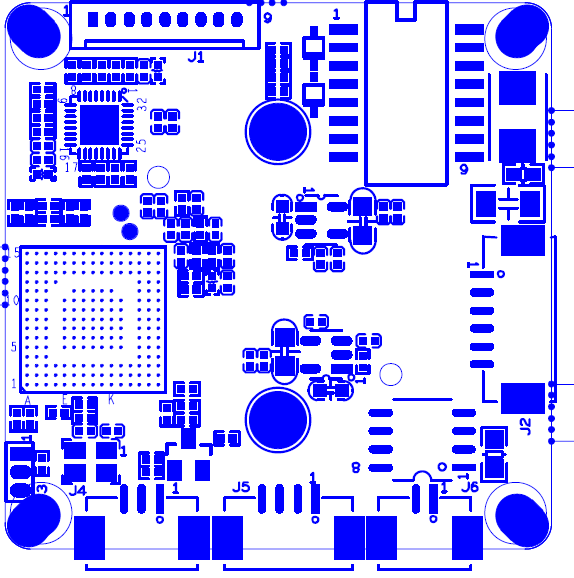 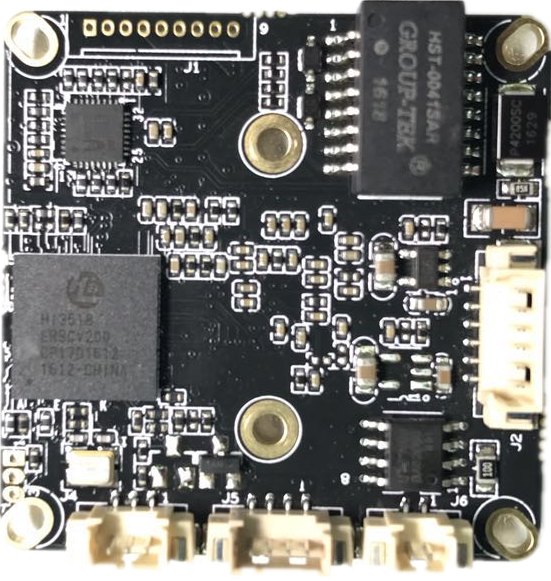 标注丝印编号针脚编号针脚定义功能P1J51NC悬空P1J52NC悬空P1J53GNDGNDP1J54+12V12V输入P2J21ETHTR-以太网信号P2J22ETHTR+以太网信号P2J23LED/PHY_AD3指示灯P2J24ETHTX-以太网信号P2J25ETHTX+以太网信号P2J26LED/PHY_AD0指示灯P3J31UART0_RXDP3J32UART0_TXDP3J33GNDP4J41红外输入端红外输入端P4J42GNDGNDP4J43NC悬空P5J61IRCUT_AIRCUT控制端P5J62IRCUT_BIRCUT控制端